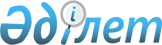 О внесении изменений в решение Айтекебийского районного маслихата от 16 января 2024 года № 162 "Об утверждении бюджета Жабасакского сельского округа на 2024-2026 годы"Решение Айтекебийского районного маслихата Актюбинской области от 28 июня 2024 года № 238
      Айтекебийский районный маслихат РЕШИЛ:
      1. Внести в решение Айтекебийского районного маслихата "Об утверждении бюджета Жабасакского сельского округа на 2024-2026 годы" от 16 января 2024 года № 162 следующие изменения:
      пункт 1 изложить в новой редакции:
      "1. Утвердить бюджет Жабасакского сельского округа на 2024-2026 годы согласно приложениям 1, 2 и 3 соответственно, в том числе на 2024 год в следующих объемах:
      1)доходы - 34307 тысяч тенге, в том числе:
      налоговые поступления - 18403 тысяч тенге;
      поступления трансфертов – 15904 тысяч тенге;
      2)затраты – 56061,8 тысяч тенге;
      3) чистое бюджетное кредитование – 0 тенге;
      4) сальдо по операциям с финансовыми активами – 0 тенге;
      5) дефицит (профицит) бюджета – - 21754,8 тысяч тенге;
      6) финансирование дефицита (использование профицита) бюджета – 21754,8 тысяч тенге, в том числе:
      используемые остатки бюджетных средств – 21754,8 тысяч тенге.";
      приложение 1 к указанному решению изложить в новой редакции согласно приложению к настоящему решению.
      2. Настоящее решение вводится в действие с 1 января 2024 года. Бюджет Жабасакского сельского округа на 2024 год
					© 2012. РГП на ПХВ «Институт законодательства и правовой информации Республики Казахстан» Министерства юстиции Республики Казахстан
				
      Председатель Айтекебийского районного маслихата: 

Б. Д. Сейлханов
приложение к решению 
Айтекебийского районного 
маслихата от 28 июня 2024 года 
№ 238приложение к решению 
Айтекебийского районного 
маслихата от 16 января 2024 
года № 162
Категория
Категория
Категория
Категория
Сумма (тысяч тенге)
Класс
Класс
Класс
Сумма (тысяч тенге)
Подкласс
Подкласс
Сумма (тысяч тенге)
Наименование
Сумма (тысяч тенге)
І.ДОХОДЫ
34307
1
Налоговые поступления
18403
01
Подоходный налог
347
2
Индивидуальный подоходный налог
347
04
Налоги на собственность
719
1
Налоги на имущество
41
3
Земельный налог
3
4
Налог на транспортные средства
600
5
Единый земельный налог
75
05
Поступления за использование природных и других ресурсов
17337
3
Плата за пользование земельными участками
17337
4
Поступления трансфертов
15904
02
Трансферты из вышестоящих органов государственного управления
15904
3
Трансферты из районного (города областного значения) бюджета
15904
Функциональная группа
Функциональная группа
Функциональная группа
Функциональная группа
Функциональная группа
Сумма (тысяч тенге)
Функциональная подгруппа
Функциональная подгруппа
Функциональная подгруппа
Функциональная подгруппа
Сумма (тысяч тенге)
Администратор бюджетных программ
Администратор бюджетных программ
Администратор бюджетных программ
Сумма (тысяч тенге)
Программа
Программа
Сумма (тысяч тенге)
Наименование
Сумма (тысяч тенге)
II. ЗАТРАТЫ
56061,8
01
Государственные услуги общего характера
52061,8
1
Представительные, исполнительные и другие органы, выполняющие общие функции государственного управления
52061,8
124
Аппарат акима города районного значения, села, поселка, сельского округа
52061,8
001
Услуги по обеспечению деятельности акима города районного значения, села, поселка, сельского округа
37471,8
022
Капитальные расходы государственного органа
14590
07
Жилищно-коммунальное хозяйство
3200
3
Благоустройство населенных пунктов
3200
124
Аппарат акима города районного значения, села, поселка, сельского округа
3200
008
Освещение улиц населенных пунктов
3200
009
Обеспечение санитарии населенных пунктов
0
011
Благоустройство и озеленение населенных пунктов
0
12
Транспорт и коммуникация
800
1
Автомобильный транспорт
800
124
Аппарат акима города районного значения, села, поселка, сельского округа
800
013
Обеспечение функционирования автомобильных дорог в городах районного значения, селах, поселках, сельских округах
800
III. Чистое бюджетное кредитование
0
Бюджетные кредиты
0
IV. Сальдо по операциям с финансовыми активами
0
V. Дефицит (профицит) бюджета
- 21754,8
VI. Финансирование дефицита (использование профицита) бюджета
21754,8
Категория
Категория
Категория
Категория
Сумма (тысяч тенге)
Класс 
Класс 
Класс 
Сумма (тысяч тенге)
Подкласс
Подкласс
Сумма (тысяч тенге)
Наименование
Сумма (тысяч тенге)
8
Используемые остатки бюджетных средств
21754,8
01
Остатки бюджетных средств
21754,8
1
Свободные остатки бюджетных средств
21754,8